   RICHIESTA VARIAZIONE GARA                 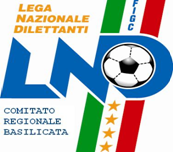                                                                               Spett.le                                                                                       Segreteria Delegazione Provinciale MATERA                                                                                      Fax: 0971 1831038                                                                                                  oppure: cpmatera@figcbasilicata.itVariazione richiesta dalla società:                                                                                                         SOCIETA’ OSPITANTE                matricola ________________,            _______________________________.SOCIETA’ OSPITE                        matricola________________,          ________________________________.PER LA CATEGORIA:___________________________ ,   GIRONE:_________________________________.Per la gara programmata il   ______________, alle ore _________ ,sul campo ___________________________________________.MOTIVAZIONE:_________________________________________________________________________.SI CHIEDE DI DISPUTARE LA GARA IN DATA ________________,  ALLE ORE__________ ,SUL CAMPO DI __________________________________; UBICATO IN VIA______________________________________.DATA_______________________                                   SOCIETA’ OSPITANTE                                                                       SOCIETA’ OSPITE                                  ____________________                                                           ____________________              timbro                                                                                         timbro             N.B. Le variazioni devono essere inviate entro cinque giorni dalla gara da entrambe le società agli indirizzi di cui sopra.                                                             